「通いの場」登録のご案内市では、高齢者が住み慣れた地域で生き生きと暮らし続けられるよう、できる限り徒歩圏内で、地域住民の方が交流の場を提供する、「通いの場」の登録を募集しています。１．通いの場」とは地域に開かれた団体であり、「介護予防」「閉じこもり予防」「健康づくり」のため、集会所などの場所で、地域の住民が運営する「地域住民の集う場」をいいます。具体的には、次のような基準があります。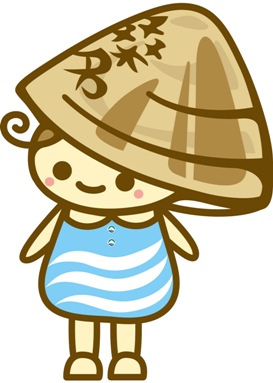 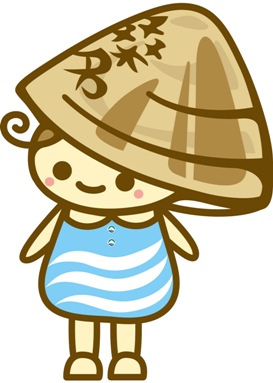 　　◆参加者の半数以上が、６５歳以上の高齢者。　　　　　　　　　　　　　　　　　　◆開催回数は、月１回以上。（ただし、地域の実情に応じ判断します。）　　◆１回の参加人数は５人以上。　　◆政治・宗教を伴う活動や営利を目的とした活動でない。２．登録の流れ登録を希望する団体は、「通いの場」登録申請書（様式１）に必要事項を記入し、市役所窓口に提出してください。☆登録のメリット☆○　健康・ケアアドバイザーの派遣が受けられます。○　ボランティア行事用保険に加入ができます。（ただし、保険料負担有）○　市ホームページに掲載されます。※ 申請書は、下記窓口にあります。　桑名市役所保健福祉部　福祉総務課　　　　　℡0594-24-1168介護予防支援室　　℡0594-24-5104また、市のホームページからもダウンロードできます。https://www.city.kuwana.lg.jp/fukushi/kenkou/koureisha/24-45008-230-752.htmlトップページ＞健康・医療・福祉＞高齢者福祉・介護>通いの場>「通いの場」登録について